Занятие №____Тема: «Склонение, род и число имён существительных»Цель: совершенствовать умения учащихся определять род, число и тип склонения существительных, обогатить словарный запас учащихсяЗадачи:Обучающая  Закрепление умение распознавать род имен существительных, изменять существительные по числам, определять начальную форму имен существительныхРазвивающая Развитие орфографической зоркости, логического мышления, познавательных способностей, самостоятельности, воли.Воспитательная Воспитывать культуру поведения, привитие любви к русскому языку; воспитывать бережное отношение к своему здоровью, прививать любовь к природе, беречь и охранять природу, так как здоровье человека зависит от состояния природы.Ход занятия:Задание 1.   Прочитайте стихотворения. Что в них общего? Чем отличаются?Задание 2.  Игра « Разведчики» Прочитай слова, устно образуйте формы множественного числа от существительных. Образец: автомобиль - автомобили. Автомобиль, аккуратно, билет, велосипед, государство, грамота, директор, завтра, карман, килограмм, компьютер, лагерь, налево, направо, обратно, однажды, океан, олень, охота, пирог, планета, почтальон, пуговица, ракета, ребёнок, сиять, спасибо, спектакль, стадион, страница, тарелка, телевизор, теннис, троллейбус, фонарь, чемпион, шоколад.Задание 3. Есть предметы, которые употребляются только в ед. или мн. числе. Попробуй образовать от слов 1-го столбика мн. число, а от 2-го- ед.число.Почему не получилось образовать слова от всех слов. Выпиши в 2 столбика эти слова по категориям: только ед. ч., только мн.число.Вспомним, как определяем род имени существительного?Женский род отвечу я И скажу: "Она, моя!" И отвечу: "Род мужской", И скажу: "Он, мой!" Средний род: "Оно, мое!" Это правило твое!Р.S/ Если слово стоит во мн. числе, то поставь его в ед.число (если это возможно).Задание 4.   Прочитай слова, вставь пропущенные буквы. Выпиши слова в три столбика по родам. Сне.., з..ма, пом..доры, спор.., моро.., п..льто, лис.., плав..ние, утр.., уроки, дер..во, книга, хо….ей, занятие, сту..а, обл..ко, вет..р, со..нце, ба….ейн, витам..ны, вел..сипедЗадание 5. Комментированное списывание. Определите число и род  имен существительных Какие бывают л.са? Кустарник, д.рев.я, л.сточ.ки (на)ветках Лиственный ле. это, помните, де.ки. Ду., (в) нем, б.ре.ки, липы, р.бинки Лещина, ш.повник, ясенб,.синки. Если иголоч.ки вместо листвы, Хвойным тогда этот ле.  наз.ви Если же  есть и л.ства, и хв.инки, Рядом и ели растут, и р.бинки, Смешанным ле. тот з.вется, друз.я – Есть (в)нем д.рев.я от А и до Я. - Какую пользу приносят леса? Нужно ли их беречь? Охранять природу – значит охранять Родину, ее богатства, а значит и самого человека, т.к. человек – это часть природы. И здоровье человека зависит полностью от нас самих, каким воздухом мы дышим, чем питаемся, какую воду пьем. Охраняйте природу, берегите ее, тогда все люди будут здоровы.Задание 6. Прочитай. Выпиши им. сущ., обозначь их склонение.Дождь промчался веселопо земле родной.В роще пахнут ландышисвежестью лесной. ( Н. Берендгоф)Задание 7. Прочитай. Из слов каждой строчки составь и запиши предложения, чтобы получился связный рассказ. Определи число, склонение и падеж существительных.Дроздыгустая, в, растёт, трава, чаще, леснойтут, дрозды, живут, чёрныеперья, у, тёмные, дроздовстроят, из, гнезда, дрозды, сучьевдля, берут, гнёзда, и, глину, стебли, травызапищат, скоро, в, птенцы, гнездестанет, семья, и, чёрных, большой, дроздовЗерно знаний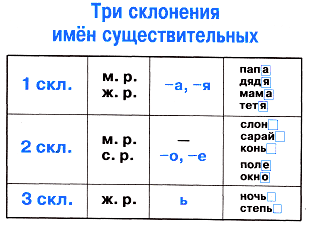 -Что не хватает в этой таблице?(2 скл. – м.р. -о, -е. Например: волчишко, Страшилище)На болоте две подружки – Две зеленые лягушки. Утром рано умывались, Полотенцем растирались. Ножками топали, Ручками хлопали, Вправо, влево наклонились И обратно возвратились. Вот здоровья в чем секрет. Всем друзьям физкультпривет!2. «Ква-ква-ква” поет лягушка, И почесывает брюшко, На листочке ей уютно, Можно петь почти все утро. Все в пруду лягушку знают, Всем она надоедает, Но лягушке все равно, Здесь живет она давно! А кому она мешает- Сам отсюда пусть съезжает!Если предмет один, то им.сущ. –ед. числа.Если предметов 2 и более, то им.сущ.-мн. числа.яблоко, мука, соль, картина, книга, сахар, стол, пирог, молокоочки, брюки, банты, торты, ножницы,грибы, шарфы, конфеты, игрушки, шашкиЖенский родСредний родМужской родОна, мояОно, моёОн, мойИмена существительныеИмена существительныеИмена существительныеИмена существительные1 склонение2 склонение2 склонение3 склонениеженского, мужского рода мужского рода среднего и мужского родаженского родас окончаниями  -а, -я   в   И. п. ед. ч.   с нулевым окончанием с окончаниями -о, -е   в И. п. ед. ч.с нулевым окончанием и  имеющие мягкий знак на конце  в И. п. ед. ч.зима,   земля,   юноша,   дядя.                  стол,   дождьяблоко,   поле,   домишко,   подмастерье  радость, ночь,   рожь,   мышь,   тень   Алгоритм определения склонения имени существительного         Чтобы узнать склонение имени существительного в предложении, нужно его поставить в начальную форму – И.п. ед. ч. По роду и окончанию определить склонение.              Запомните!   У существительных, имеющих форму только  множественного числа, склонение не определяется:   сани,   ворота,   дрова.    